ООО «НМК»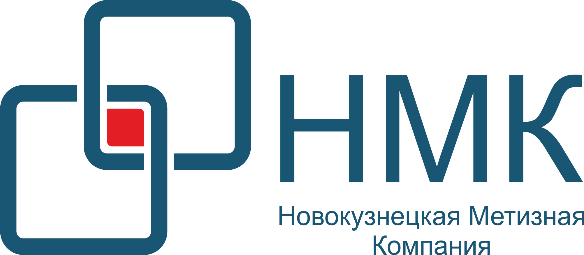 Юридический / Почтовый адрес: 654006, Кемеровская область-Кузбасс, г. Новокузнецк, пр. Производственный (Центральный р-н), д.22, пом. 321ИНН / КПП 4217195899 / 421701001ОГРН 1194205018303КЕМЕРОВСКОЕ ОТДЕЛЕНИЕ N8615 ПАО СБЕРБАНКБИК 043207612р/с 40702810226000024351 / к/с 301018102000000006128(3843) 20-00-34, E-mail: haustova@snabmet.su КАРТА ПАРТНЕРАПолное наименованиеОбщество с ограниченной ответственностью «Новокузнецкая метизная компания»Сокращенное наименованиеООО «НМК»ИНН4217195899КПП421701001ОКПО 41319156ОГРН1194205018303Юридический адрес654006, Кемеровская область-Кузбасс, г. Новокузнецк, пр. Производственный (Центральный р-он), д. 22, пом. 321Фактический адрес654006, Кемеровская область-Кузбасс, г. Новокузнецк, пр. Производственный (Центральный р-он), д. 22, пом. 321Телефон/факс8(3843) 20-00-34Электронная почтаhaustova@snabmet.su Адрес сайтаwww.nmk42.ru Банковские реквизитыр/с 40702810226000024351к/с 30101810200000000612БИК 043207612Банк Кемеровское отделение № 8615 ПАО Сбербанк г. КемеровоДиректор (на основании Устава)Абросимов Сергей МихайловичКоммерческий директор (на осн. доверенности № 3 от 20.05.2020г.)Хаустова Оксана ПавловнаГлавный бухгалтер(на осн. Приказа № 5 от 04.06.2020г.)Воробьева Юлия Викторовна